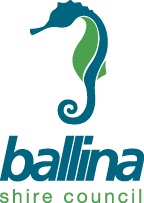 Privacy Protection Notice
The completed temporary markets on public land application form contains personal information which is being collected for the purpose of processing this application. The information will be processed by the Strategic and Community Facilities Group and may be made available to public enquiries under the Government Information (Public Access) Act. Provision of the information is voluntary, however, if insufficient information is provided, Council will be unable to process the application. The information will be stored in Council’s electronic document management system.Markets on Public Land – Food Vendors ListMarkets on Public Land – Food Vendors ListBushfire Emergency Evacuation Plan - Pro FormaPlease fill in details as required.I,       the undersigned, as Market Organiser, understand the requirements for market bushfire management. I also understand the roles of both the Market Organiser and Market Assistant/s, and requirements to be implemented.Signature		DateSample Risk Assessment for a MarketThis is a sample risk assessment designed to provide assistance to community market organisers in identifying, assessing and addressing a diverse range of possible hazards within markets. This sample is not an exhaustive list however it provides a diverse range of hazards which may be identified during a risk assessment for a market. Market operators are to utilise the following information as a guide only and are to ensure that your risk assessment covers all hazards identified for your specific market.  Risk MatrixImportant Note:  Refer to the Market Guidelines document when completing the application1.  Applicant Details1.  Applicant Details1.  Applicant Details1.  Applicant Details1.  Applicant Details1.  Applicant Details1.  Applicant Details1.  Applicant Details1.  Applicant DetailsThe applicant is the organisation, company or individual taking responsibility for management of the market and must be the holder of the public liability insurance.The applicant is the organisation, company or individual taking responsibility for management of the market and must be the holder of the public liability insurance.The applicant is the organisation, company or individual taking responsibility for management of the market and must be the holder of the public liability insurance.The applicant is the organisation, company or individual taking responsibility for management of the market and must be the holder of the public liability insurance.The applicant is the organisation, company or individual taking responsibility for management of the market and must be the holder of the public liability insurance.The applicant is the organisation, company or individual taking responsibility for management of the market and must be the holder of the public liability insurance.The applicant is the organisation, company or individual taking responsibility for management of the market and must be the holder of the public liability insurance.The applicant is the organisation, company or individual taking responsibility for management of the market and must be the holder of the public liability insurance.The applicant is the organisation, company or individual taking responsibility for management of the market and must be the holder of the public liability insurance.Applicant name:      Applicant name:      Applicant name:      Applicant name:      Applicant name:      Applicant name:      ABN:      ABN:      ABN:      Postal address:      Postal address:      Postal address:      Postal address:      Postal address:      Postal address:      Postal address:      Postal address:      Postal address:      Email address:      Email address:      Email address:      Email address:      Email address:      Email address:      Email address:      Email address:      Email address:      Preferred method of contact for correspondence:Preferred method of contact for correspondence:Preferred method of contact for correspondence:Preferred method of contact for correspondence: Email Email Email Post PostBusiness phone:      Business phone:      Business phone:      Alternate phone:      Alternate phone:      Alternate phone:      Mobile:      Mobile:      Mobile:      Market Manager:      Market Manager:      Market Manager:      Market Manager:      Market Manager:      Market Manager:      Mobile:      Mobile:      Mobile:      Organisation type  Not for profit Commerical company Commerical company Commerical company Individual Individual Individual Other:      2.  Public Liability Insurance 2.  Public Liability Insurance 2.  Public Liability Insurance It is essential that the manager holds a minimum $20,000,000 public liability insurance cover specific to the proposed market. It is the responsibility of the manager to verify with their insurer that their insurance policy terms will cover the proposed market.It is essential that the manager holds a minimum $20,000,000 public liability insurance cover specific to the proposed market. It is the responsibility of the manager to verify with their insurer that their insurance policy terms will cover the proposed market.It is essential that the manager holds a minimum $20,000,000 public liability insurance cover specific to the proposed market. It is the responsibility of the manager to verify with their insurer that their insurance policy terms will cover the proposed market.Has a copy of the Certificate of Currency been attached to the application? OR has the applicant the capacity to acquire the relevant insurances? Yes* Successful applications will need a current Certificate of Currency – some might seek this post approval.Has a copy of the Certificate of Currency been attached to the application? OR has the applicant the capacity to acquire the relevant insurances? No** Successful applications will need a current Certificate of Currency – some might seek this post approval.3.  Market Details3.  Market Details3.  Market Details3.  Market Details3.  Market DetailsMarket name:      Market name:      Market name:      Market name:      Market name:      Location (include a location map as a separate attachment if possible):      Location (include a location map as a separate attachment if possible):      Location (include a location map as a separate attachment if possible):      Location (include a location map as a separate attachment if possible):      Location (include a location map as a separate attachment if possible):      Is this location bushfire prone land?
(refer to Section 16.5 of Market Guidelines)Is this location bushfire prone land?
(refer to Section 16.5 of Market Guidelines) Yes** If Yes, complete Bushfire Emergency Evacuation Plan - Pro Forma on page 10* If Yes, complete Bushfire Emergency Evacuation Plan - Pro Forma on page 10Is this location bushfire prone land?
(refer to Section 16.5 of Market Guidelines)Is this location bushfire prone land?
(refer to Section 16.5 of Market Guidelines) No* If Yes, complete Bushfire Emergency Evacuation Plan - Pro Forma on page 10* If Yes, complete Bushfire Emergency Evacuation Plan - Pro Forma on page 10Market frequency:      Market frequency:      Market frequency:      Market frequency:      Market frequency:      Start time:      Finish time:      Finish time:      Finish time:      Anticipated attendance:      Target Audience:      Target Audience:      Target Audience:      Website:      Website:      Setup time:      Setup time:      Setup time:      Pack down time:      Pack down time:      Anticipated number of stalls spaces (3 x 3m) and/or stallholders:      Anticipated number of stalls spaces (3 x 3m) and/or stallholders:      Anticipated number of stalls spaces (3 x 3m) and/or stallholders:      Anticipated number of stalls spaces (3 x 3m) and/or stallholders:      Anticipated number of stalls spaces (3 x 3m) and/or stallholders:      4.  Description of Market (products, theme, etc)4.  Description of Market (products, theme, etc)4.  Description of Market (products, theme, etc)4.  Description of Market (products, theme, etc)Description :       Description :       Description :       Description :        Office Use Only Office Use Only Office Use Only Office Use Only Application fee paid.  Receipt type: 188   2022/23 Fee: $70
     $                       Date:                      Receipt No: Application fee paid.  Receipt type: 188   2022/23 Fee: $70
     $                       Date:                      Receipt No: Application fee paid.  Receipt type: 188   2022/23 Fee: $70
     $                       Date:                      Receipt No: Management Plan submitted.          Date:Market approved:   Yes      No      Date: Market approved:   Yes      No      Date: Market Licence Issued:  Yes      No    Date:Market Licence Issued:  Yes      No    Date:5.  Food5.  Food5.  Food5.  FoodWill food be served or sold at the market? Yes* – complete Question below Yes* – complete Question below Yes* – complete Question belowWill food be served or sold at the market? No – proceed to Question 6 No – proceed to Question 6 No – proceed to Question 6*Provide details: including gas use on site       *Provide details: including gas use on site       *Provide details: including gas use on site       *Provide details: including gas use on site       Complete Food Vendor Form Complete Food Vendor Form Complete Food Vendor Form Complete Food Vendor Form 6.  Electricity6.  Electricity6.  ElectricityIf there is existing council controlled electrical facilities, do you require access? Yes** provide details: including access times      If there is existing council controlled electrical facilities, do you require access? No* provide details: including access times      Will generators be used at the market? Yes** provide details:      Will generators be used at the market? No* provide details:      Will you be engaging the services of a qualified electrician? Yes** provide details:      Will you be engaging the services of a qualified electrician? No* provide details:      7.  Amenities7.  Amenities7.  Amenities7.  Amenities7.  Amenities7.  Amenities7.  AmenitiesHow far away are the nearest public amenities located?       How far away are the nearest public amenities located?       How far away are the nearest public amenities located?       How far away are the nearest public amenities located?       How far away are the nearest public amenities located?       How far away are the nearest public amenities located?       How far away are the nearest public amenities located?       Will additional amenities be provided at the market?Will additional amenities be provided at the market? Yes – complete below Yes – complete below Yes – complete below Yes – complete below Yes – complete belowWill additional amenities be provided at the market?Will additional amenities be provided at the market? No – proceed to Question 9 No – proceed to Question 9 No – proceed to Question 9 No – proceed to Question 9 No – proceed to Question 9How many portable toilets will be provided?Male:      Male:      Male:      Female:      Female:      Disabled:      Who will be supplying the portable toilet facilities?      Who will be supplying the portable toilet facilities?      Who will be supplying the portable toilet facilities?      Who will be supplying the portable toilet facilities?      Who will be supplying the portable toilet facilities?      Phone:      Phone:      Delivery date and time:      Delivery date and time:      Delivery date and time:      Collection date and time:      Collection date and time:      Collection date and time:      Collection date and time:      8.  Waste Management8.  Waste Management8.  Waste Management8.  Waste Management8.  Waste Management8.  Waste Management8.  Waste Management8.  Waste ManagementHow many bins will be provided at the market?How many bins will be provided at the market?How many bins will be provided at the market?How many bins will be provided at the market?Bins requiredper 100 attendeesper 100 attendees1 x 240L per 100 attendees – if no food or drinks served/sold1 x 240L per 100 attendees – if no food or drinks served/sold1 x 240L per 100 attendees – if no food or drinks served/sold1 x 240L per 100 attendees – if no food or drinks served/sold1 x 240L per 100 attendees – if no food or drinks served/soldBins requiredper 100 attendeesper 100 attendees2 x 240L per 100 attendees – if food or drinks served/sold2 x 240L per 100 attendees – if food or drinks served/sold2 x 240L per 100 attendees – if food or drinks served/sold2 x 240L per 100 attendees – if food or drinks served/sold2 x 240L per 100 attendees – if food or drinks served/soldBins requiredover 1,000 attendeesover 1,000 attendees2 x 3m front loader skip bins and 2 x 240L recycle bin per 100 attendees2 x 3m front loader skip bins and 2 x 240L recycle bin per 100 attendees2 x 3m front loader skip bins and 2 x 240L recycle bin per 100 attendees2 x 3m front loader skip bins and 2 x 240L recycle bin per 100 attendees2 x 3m front loader skip bins and 2 x 240L recycle bin per 100 attendeesTypes and number of bins supplied for market  Types and number of bins supplied for market   General wasteNumber of bins:       General wasteNumber of bins:       General wasteNumber of bins:       RecycleNumber of bins:       RecycleNumber of bins:       Front load skipNumber of skips:      Bin supplier:      Bin supplier:      Bin supplier:      Bin supplier:      Bin supplier:      Bin supplier:      Bin supplier:      Phone:      Delivery date and time:      Delivery date and time:      Delivery date and time:      Delivery date and time:      Delivery date and time:      Delivery date and time:      Collection date and time:      Collection date and time:      9. Water9. WaterIs a town water supply available at the market? Yes Is a town water supply available at the market? No10.  Temporary StructureWhat sort of temporary structures will be used at the market? (stage, marquee, scaffolding, raised seating, tents, shades, etc)  .     *Provide details of the structures: including size, usage and hours of operation      	How are these to be secured?      11.   Live or Amplified Music or Public Address System11.   Live or Amplified Music or Public Address SystemWill any systems of amplification be used during the market? Yes* – complete belowWill any systems of amplification be used during the market? No – proceed to Question 13*Detail the amplification: including activity taking place, direction of the speakers, hours of operation and type of equipment being used      *Detail the amplification: including activity taking place, direction of the speakers, hours of operation and type of equipment being used      Has a noise management plan been developed? Yes* - please attachHas a noise management plan been developed? No *Detail how noise levels at the market will be monitored and minimised? amplified music must be contained within the market site.      *Detail how noise levels at the market will be monitored and minimised? amplified music must be contained within the market site.      12.   Social Impacts / BenefitsHow close is the proposed market site to residents and businesses:      How will the market ensure impacts to these residences and businesses are minimised?      How will the market benefit the community more widely?      13.  Temporary Road Closures13.  Temporary Road Closures13.  Temporary Road ClosuresWill the market require temporary road/carpark closure?Will the market require temporary road/carpark closure? Yes*  Will the market require temporary road/carpark closure?Will the market require temporary road/carpark closure? No – proceed to Question 14Select relevant:  Road closure*provide details:      Select relevant:  Carpark closure*provide details:      * A copy of a compliant Traffic Control Plan and/or Parking Plan must be attached to application.* A copy of a compliant Traffic Control Plan and/or Parking Plan must be attached to application.* A copy of a compliant Traffic Control Plan and/or Parking Plan must be attached to application.14.  Parking and public transport14.  Parking and public transportIs there ample parking on or near the site? Yes* – complete belowIs there ample parking on or near the site? No *Provide details: including with respect to disabled parking      *Provide details: including with respect to disabled parking      *Provide details: including with respect to disabled parking      *Provide details: including with respect to disabled parking      *Provide details: including with respect to disabled parking      *Provide details: including with respect to disabled parking      Are there plans for providing public transport? Yes* – complete belowAre there plans for providing public transport? No – proceed to Question 15*Provide details:      *Provide details:      *Provide details:      *Provide details:      15.   Vehicle Access15.   Vehicle Access15.   Vehicle AccessWill vehicles require access on council land? Yes* – complete below Yes* – complete belowWill vehicles require access on council land? No – proceed to Question 16 No – proceed to Question 16*Where is access required?      *Provide reason for access:      Approx no. requiring access:      Have emergency vehicular access points been identified? Yes* – complete below Yes* – complete belowHave emergency vehicular access points been identified? No  No *List access points:      *List access points:      *List access points:      16.  Aquatic activities16.  Aquatic activitiesWill any water based activities be part of the market? Yes* – complete below and contact Road and Maritime Services/Cape Byron Marine Park as permits may be requiredWill any water based activities be part of the market? No – proceed to Question 17*Provide details of all water-based activities:      *Provide details of all water-based activities:      17.  Fireworks 17.  Fireworks 17.  Fireworks Will fireworks display be conducted at the market? Yes – complete below. A licence from WorkCover must be obtained by your pyrotechnician. Yes – complete below. A licence from WorkCover must be obtained by your pyrotechnician.Will fireworks display be conducted at the market? No – proceed to Question 18 No – proceed to Question 18Licenced operator supplying the fireworks      Licenced operator supplying the fireworks      Telephone      Location where fireworks will be conducted      Location where fireworks will be conducted      Location where fireworks will be conducted      Detail the fireworks launch site, exclusion zone and how this will be managed:      Detail the fireworks launch site, exclusion zone and how this will be managed:      Detail the fireworks launch site, exclusion zone and how this will be managed:      18.  Amusement Rides 18.  Amusement Rides Are you proposing to have amusement rides at market? Yes* complete declaration below and separate application form for each device.Are you proposing to have amusement rides at market? No – proceed to Question 19*Under Section 68 of the Local Government Act 1993, Council is required to receive and review applications for approval to operate a specified Amusement Ride or Device in certain circumstances. This requires lodgement of a separate Section 68 application by the owner/operator of the device on. Fees and charges for these applications are applicable.*Under Section 68 of the Local Government Act 1993, Council is required to receive and review applications for approval to operate a specified Amusement Ride or Device in certain circumstances. This requires lodgement of a separate Section 68 application by the owner/operator of the device on. Fees and charges for these applications are applicable.*Amusement Device Declaration
As the applicant, I declare that I have engaged the operator of the amusement device to ensure that the amusement device and/or inflatable is installed in accordance with manufacturer’s instructions and that adequate risk management measures have been implemented within the attached risk plan to identify control measures for potential hazards. These hazards include collapse, extreme wind or weather conditions or other site specific risks. The operator will remain on-site for the full duration of the market. The operator has completed a declaration as part of this application.Name:                                            Position:                                      Signature:                                  Date:      *Amusement Device Declaration
As the applicant, I declare that I have engaged the operator of the amusement device to ensure that the amusement device and/or inflatable is installed in accordance with manufacturer’s instructions and that adequate risk management measures have been implemented within the attached risk plan to identify control measures for potential hazards. These hazards include collapse, extreme wind or weather conditions or other site specific risks. The operator will remain on-site for the full duration of the market. The operator has completed a declaration as part of this application.Name:                                            Position:                                      Signature:                                  Date:      19.  First Aid and Medical Services 19.  First Aid and Medical Services First aid service supplier/provider:      First aid service supplier/provider:      Number of first aid personnel:      Start and finish time:      Detail arrangements for emergency responses and market access:      Detail arrangements for emergency responses and market access:      How will all market operators and stallholders be informed of the emergency evacuation plan?      How will all market operators and stallholders be informed of the emergency evacuation plan?      20.  Environmental managementWhat steps will be taken to avoid environmental impacts?      21.  Community safety21.  Community safety21.  Community safetyWhat security arrangements do you have in place to ensure community safety?      What security arrangements do you have in place to ensure community safety?      What security arrangements do you have in place to ensure community safety?      Is additional lighting being provided? Yes*  – complete below No*Details:      *Details:      *Details:      22.  Site damageWhat steps will be taken to avoid site damage?      23.  Access and Equity Compliance23.  Access and Equity Compliance23.  Access and Equity ComplianceIs the site accessible for wheelchairs and for people with disabilities? Yes NoDoes the proposed promotional material for the market specify if the market is wheelchair accessible? Yes NoWill appropriate disability access toilets be provided?    Yes NoRoad/carpark closures: is adequate and suitable disability parking incorporated on the site plan? Yes No24.  Promotion and Signage 24.  Promotion and Signage 24.  Promotion and Signage Do you intend to erect any on-site banners/signs? Yes* provide details: permissible up to 7 days prior at designated sites only No – proceed to Question 25*Details:      *Details:      *Details:      25.  Wet Weather AlternativeDetail the contingency plans in case of inclement weather: including method of notifying potential attendees .      26. Risk Management Plan26. Risk Management Plan26. Risk Management PlanIt is essential that the applicant prepares a risk management plan specific to the proposed market. A copy of the risk management plan must be lodged with this application.It is essential that the applicant prepares a risk management plan specific to the proposed market. A copy of the risk management plan must be lodged with this application.It is essential that the applicant prepares a risk management plan specific to the proposed market. A copy of the risk management plan must be lodged with this application.Has a copy of the Risk Management Plan been attached to the application? Yes* Applications will not be accepted without a copy of the Risk Management PlanHas a copy of the Risk Management Plan been attached to the application? No** Applications will not be accepted without a copy of the Risk Management PlanRefer to Sample Risk Management Plan Refer to Sample Risk Management Plan Refer to Sample Risk Management Plan 27.  Site Plan27.  Site PlanAttach a site plan, which clearly indicates the following applicable to the market:Attach a site plan, which clearly indicates the following applicable to the market:Emergency access points/evacuation routesPower outlets/generatorsSafe assembly areasAmusement ridesTemporary structuresFirst aid postsSite entrances/exitsLightingWaste outletsAmenties/portable toilet facilitiesParking and disabled parkingMarket stallsFood vendors and eating areasWater supply28.  Alcohol & Security28.  Alcohol & Security28.  Alcohol & Security28.  Alcohol & Security28.  Alcohol & Security28.  Alcohol & Security28.  Alcohol & Security28.  Alcohol & SecurityWill alcohol be consumed, served or sold 
at the market?Will alcohol be consumed, served or sold 
at the market?Will alcohol be consumed, served or sold 
at the market? Yes it will be consumed (BYO) OR Yes it will be consumed (BYO) OR Yes it will be consumed (BYO) OR Yes it will be consumed (BYO) OR Yes it will be consumed (BYO) ORWill alcohol be consumed, served or sold 
at the market?Will alcohol be consumed, served or sold 
at the market?Will alcohol be consumed, served or sold 
at the market? Yes it will be served or sold – refer to the NSW Office of Liquor, Gaming and Racing for licensing requirements Yes it will be served or sold – refer to the NSW Office of Liquor, Gaming and Racing for licensing requirements Yes it will be served or sold – refer to the NSW Office of Liquor, Gaming and Racing for licensing requirements Yes it will be served or sold – refer to the NSW Office of Liquor, Gaming and Racing for licensing requirements Yes it will be served or sold – refer to the NSW Office of Liquor, Gaming and Racing for licensing requirementsWill alcohol be consumed, served or sold 
at the market?Will alcohol be consumed, served or sold 
at the market?Will alcohol be consumed, served or sold 
at the market? No – proceed to Question 29 No – proceed to Question 29 No – proceed to Question 29 No – proceed to Question 29 No – proceed to Question 29Liquor Licence holder name:      Liquor Licence holder name:      Liquor Licence holder name:      Liquor Licence holder name:      Liquor Licence holder name:      Liquor Licence holder name:      Liquor Licence holder name:      Phone:      Address:      Address:      Address:      Address:      Address:      Address:      Address:      Fax:      Provide number of dispensing and consumption areas to be availableDispensing:      Dispensing:      Dispensing:      Dispensing:      Dispensing:      List operating hours during market:      List operating hours during market:      Provide number of dispensing and consumption areas to be availableConsumption:      Consumption:      Consumption:      Consumption:      Consumption:      List operating hours during market:      List operating hours during market:      How will boundaries of the dispensing and consumption areas be defined?      How will boundaries of the dispensing and consumption areas be defined?      How will boundaries of the dispensing and consumption areas be defined?      How will boundaries of the dispensing and consumption areas be defined?      How will boundaries of the dispensing and consumption areas be defined?      How will boundaries of the dispensing and consumption areas be defined?      How will boundaries of the dispensing and consumption areas be defined?      How will boundaries of the dispensing and consumption areas be defined?      What security measures will be taken to ensure the limitation of disorderly, unsafe conduct or underage drinking? include number of guards, supplier and hours of operation      What security measures will be taken to ensure the limitation of disorderly, unsafe conduct or underage drinking? include number of guards, supplier and hours of operation      What security measures will be taken to ensure the limitation of disorderly, unsafe conduct or underage drinking? include number of guards, supplier and hours of operation      What security measures will be taken to ensure the limitation of disorderly, unsafe conduct or underage drinking? include number of guards, supplier and hours of operation      What security measures will be taken to ensure the limitation of disorderly, unsafe conduct or underage drinking? include number of guards, supplier and hours of operation      What security measures will be taken to ensure the limitation of disorderly, unsafe conduct or underage drinking? include number of guards, supplier and hours of operation      What security measures will be taken to ensure the limitation of disorderly, unsafe conduct or underage drinking? include number of guards, supplier and hours of operation      What security measures will be taken to ensure the limitation of disorderly, unsafe conduct or underage drinking? include number of guards, supplier and hours of operation      If the market located in an alcohol free zone?If the market located in an alcohol free zone? Yes* Yes** provide details:      * provide details:      * provide details:      * provide details:      If the market located in an alcohol free zone?If the market located in an alcohol free zone? No No* provide details:      * provide details:      * provide details:      * provide details:      29.  Application Attachments29.  Application Attachments29.  Application Attachments29.  Application Attachments29.  Application Attachments29.  Application Attachments29.  Application Attachments29.  Application AttachmentsEnsure you have completed all sections of application – the following documents must be attached to the applicationEnsure you have completed all sections of application – the following documents must be attached to the applicationEnsure you have completed all sections of application – the following documents must be attached to the applicationEnsure you have completed all sections of application – the following documents must be attached to the applicationEnsure you have completed all sections of application – the following documents must be attached to the applicationEnsure you have completed all sections of application – the following documents must be attached to the applicationEnsure you have completed all sections of application – the following documents must be attached to the applicationEnsure you have completed all sections of application – the following documents must be attached to the application Certificate of Currency (Public Liability Insurance) Certificate of Currency (Public Liability Insurance) Certificate of Currency (Public Liability Insurance) Certificate of Currency (Public Liability Insurance) Certificate of Currency (Public Liability Insurance) Traffic Management Plan/Parking Strategy and   supporting documentation  (if applicable) Traffic Management Plan/Parking Strategy and   supporting documentation  (if applicable) Traffic Management Plan/Parking Strategy and   supporting documentation  (if applicable) Food Vendors List (if applicable) Food Vendors List (if applicable) Food Vendors List (if applicable) Food Vendors List (if applicable) Food Vendors List (if applicable) Waste Management Plan Waste Management Plan Waste Management Plan Noise Management Plan (if applicable) Noise Management Plan (if applicable) Noise Management Plan (if applicable) Noise Management Plan (if applicable) Noise Management Plan (if applicable) Risk Management Plan Risk Management Plan Risk Management Plan Application to Operate an Amusement Device (if applicable) Application to Operate an Amusement Device (if applicable) Application to Operate an Amusement Device (if applicable) Application to Operate an Amusement Device (if applicable) Application to Operate an Amusement Device (if applicable) Complaint Management Process Complaint Management Process Complaint Management Process Site Plan Site Plan Site Plan Site Plan Site Plan Overall Market Management Plan Overall Market Management Plan Overall Market Management Plan29.  Declaration29.  DeclarationI declare that all information required and documents supplied in this application are true and correct and I am authorised to sign on behalf of the organisation.I declare that all information required and documents supplied in this application are true and correct and I am authorised to sign on behalf of the organisation.Name      Position      Signature Date      30.  Lodgement30.  LodgementIn PersonCustomer Service Centre: 8.15am to 4.30pm Monday to Friday (excludes public holidays)40 Cherry Street, BallinaMailBallina Shire Council, PO Box 450, BALLINA NSW 2478Emailcouncil@ballina.nsw.gov.auMarket detailsMarket detailsMarket detailsMarket detailsMarket name      Market Location      Market Location      Market date      Market organiser name      Market organiser name      Market organiser contact number      Market organiser contact number      #Food Business nameName of council that issued the licence for this businesCurrent Food Licence NoNSW Food Authority Food Business Notification NoFood Safety Supervisor Certificate Details 
(medium & high risk foods)Type of food soldFood business contact name, phone number and email123456789Market detailsMarket detailsMarket detailsMarket detailsMarket name      Market Location      Market Location      Market date      Market organiser name      Market organiser name      Market organiser contact number      Market organiser contact number      #Food Business nameName of council that issued the licence for this businesCurrent Food Licence NoNSW Food Authority Food Business Notification NoExpiry dateType of food soldFood business contact name, phone number and email101112131415161718Market detailsMarket Name:      Date:      Location:      Identification of Emergency Roles for Market Staff & Emergency Contact NumbersIdentification of Emergency Roles for Market Staff & Emergency Contact NumbersIdentification of Emergency Roles for Market Staff & Emergency Contact NumbersThe following outlines roles and responsibility regarding the implementation of the Emergency Procedures in the market of a bushfire. The following outlines roles and responsibility regarding the implementation of the Emergency Procedures in the market of a bushfire. The following outlines roles and responsibility regarding the implementation of the Emergency Procedures in the market of a bushfire. Area of ResponsibilityName & Mobile Phone NumberMarket Organiser (or nominated representative)Prior to the commencement of a market, the market organiser (or nominated representative) is to:Check Fire Danger Rating for the day of the market and if a Total Fire Ban has been declared. If A Total Fire Ban is in place, consult with the Rural Fire Service Control Centre or call 1800 679 737 to determine if the market should proceed.Consult with emergency services if deemed necessary.Review site plan for evacuation/shelter to ensure it meets the environmental conditions of the day.On becoming aware of a bushfire:Ascertain the nature of the bushfire and determine appropriate action, including whether the market is to be cancelled.Ensure that the appropriate fire service has been notified.Communicate with Market Assistant/s If necessary, initiate evacuation and control entry to affected area.Ensure the progress of the evacuation and any action taken is recorded in an incident log.Brief the fire service personnel upon arrival on type, scope and location of the bushfire and the status of the evacuation and, thereafter, act on the senior officer’s instruction.Market Assistant/sAssist the Market Organiser (or nominated representative) with assessment of fire rating for the day of the market, prior to market commencing.On becoming aware of a bushfire:Communicate with Market Organiser (or nominated representative).Secure location and assist with evacuation of all persons in Area of responsibility.Act on Market Organiser (or nominated representative) instructions.Emergency Contact NumbersEmergency Contact NumbersEmergency Contact NumbersName of OrganisationName/ Place of ContactPhone NumberNSW Rural Fire ServiceLocal Fire Control Centre (weekdays only)NSW Rural Fire Service Information Line 6684 36621800 679 737Ballina Fire Station (Fire & Rescue NSW)General enquiriesEmergency6686 2038000NSW Police Service (Ballina)Open 24 hours6681 8605Ballina Shire CouncilGeneral InquiriesAfter Hours6686 44446626 6954State Emergency ServicesEmergency132 500NSW Ambulance ServiceBallina000Lismore Base HospitalBallina District HospitalGeneral Inquiries6621 80006686 2111All fires to be reported to 000All fires to be reported to 000All fires to be reported to 000Triggers for Evacuation and Identification of ‘Safe Refuge Areas’Triggers for Evacuation and Identification of ‘Safe Refuge Areas’In the market of a bushfire, a decision is made well in advance to either: EVACUATE the occupants of a premise to another location away from the effects of the bushfire or to SHELTER-IN-PLACE and have those occupants move to a safe refuge on-site.This decision is a matter of safety and needs to consider the proximity to vegetation, time required to transport people from one place to another, availability of transportation, or whether there is a location on-site that would be safer for the occupants to congregate.In the case of a market held on public land the decision to trigger the plan would likely involve moving market participants into a safe refuge area in proximity of the site where the market is held (i.e. EVACUATE).  However, there might be situations when the decision is made to move to market participants a safe refuge on-site (i.e. SHELTER-IN-PLACE).In the market of a bushfire, a decision is made well in advance to either: EVACUATE the occupants of a premise to another location away from the effects of the bushfire or to SHELTER-IN-PLACE and have those occupants move to a safe refuge on-site.This decision is a matter of safety and needs to consider the proximity to vegetation, time required to transport people from one place to another, availability of transportation, or whether there is a location on-site that would be safer for the occupants to congregate.In the case of a market held on public land the decision to trigger the plan would likely involve moving market participants into a safe refuge area in proximity of the site where the market is held (i.e. EVACUATE).  However, there might be situations when the decision is made to move to market participants a safe refuge on-site (i.e. SHELTER-IN-PLACE).Please tick the relevant evacuation trigger you are planning to implement in case of a bushfire emergency: EVACUATEPlease tick the relevant evacuation trigger you are planning to implement in case of a bushfire emergency: SHELTER-IN-PLACEYour Site Plan needs to clearly identify a safe assembly area and escape routes in case of a bushfire emergency.  In the case of fun runs, charity walks and the like, which are held along stretches of beach, foreshores, established walking trails and footpaths; organisers must identify several refuge/assembly areas along the route.  Examples of refuge/assembly areas may include sports grounds, parks, beaches, car parks, etc.Your Site Plan needs to clearly identify a safe assembly area and escape routes in case of a bushfire emergency.  In the case of fun runs, charity walks and the like, which are held along stretches of beach, foreshores, established walking trails and footpaths; organisers must identify several refuge/assembly areas along the route.  Examples of refuge/assembly areas may include sports grounds, parks, beaches, car parks, etc.Have you identified the following features on your Site Plan?: 
(each box must be ticked indicating completion of task) Safe assembly area or areasHave you identified the following features on your Site Plan?: 
(each box must be ticked indicating completion of task) Evacuation route or routesHave you identified the following features on your Site Plan?: 
(each box must be ticked indicating completion of task) Site Map AttachedEmergency ProcedureDuring a bushfire emergency, identify the procedures, which are to be adhered to in the market of an evacuation.  For example, the following actions should be included at a minimum:The ‘Market Organiser’ (or nominated representative) should: Ensure communications i.e. mobile phone on hand)Remain calm and explain to the participants what is happeningMonitor local radio (ABC local radio on 94.5 FM) and public service announcementsEnsure that all persons are informed of the evacuation process and initiate the evacuation in accordance with agreed sequenceAdvise the local emergency service that the site is being evacuated and that all participants (include how many) are sheltering in a safe refuge/assembly area or areas Shall be identifiable with appropriate attireThe ‘Market Assistant/s’ should:Ensure all persons are accounted forAssist all persons in his/her area to evacuate Report to the ‘Market Organiser’ (or nominated representative) and assist the ‘Market Organiser’ (or nominated representative) wherever requiredShall be identifiable with appropriate attireCommunicationCommunicationIt is expected that the market organisers would have the required communication tools to ensure that all emergencies are attended to promptly.  This is particularly important when running markets such as fun runs and charity walks, where there is a potential for exhaustion or injury to occur and, thus the requirement to communicate promptly to emergency personnel so they can attend promptly to the emergency.  The same communication procedure would apply in the case of a bushfire emergency.It is expected that the market organisers would have the required communication tools to ensure that all emergencies are attended to promptly.  This is particularly important when running markets such as fun runs and charity walks, where there is a potential for exhaustion or injury to occur and, thus the requirement to communicate promptly to emergency personnel so they can attend promptly to the emergency.  The same communication procedure would apply in the case of a bushfire emergency.Have the market organisers implemented a communication procedure to ensure that all emergencies are attended to promptly? YesTrainingTo ensure that operational procedures are followed in an orderly manner during an emergency, it is crucial for all members of the emergency team to be thoroughly familiar with what is expected of them.  For this to occur, it is necessary for market staff to be educated on the emergency procedure, to understand roles and responsibilities, and to undertake regular exercises to test the emergency procedure.  It is recommended, that market organisers consider undertaking fire drills on a regular basis.Further InformationFurther information on general Bushfire safety and management can be found at the Rural Fire Service (RFS) website http://www.rfs.nsw.gov.au/  RFS publications and fact sheets can be found at
http://www.rfs.nsw.gov.au/dsp_content.cfm?cat_id=192Information on Total Fire Ban and Current Fire Danger Map can be found at the RFS website http://www.rfs.nsw.gov.au/dsp_content.cfm?cat_id=1109Your nearest Fire Control Centre is:Ballina Rural Fire District70-90 Station Street, MULLUMBIMBY NSW 2482PO Box 219, MULLUMBIMBY NSW 2482Phone:  6684 3662Fax:  6684 3959Name of Market:Name of Market:Name of Market Organiser:Time & day of market: Time & day of market: Time & day of market: HazardRisk DescriptionTreatments / Controls to be implemented for the market.Risk AssessmentRisk AssessmentRisk AssessmentHazardRisk DescriptionTreatments / Controls to be implemented for the market.LikelihoodConsequenceRatingAdverse weather including strong winds.There is a risk that adverse weather, particularly strong winds could occur resulting in the quickshades tents collapsing or flying away. This may result in injury to attendees.Appropriate methods will be used to secure tentsIn the market of strong winds tents will be dismantled immediatelyA development application for the erection of a temporary structure is to be approved by Council (if required)Market cancellation in dangerous weather conditionsFirst aid kit and/or services on siteIncident report log will be kept on site.Exposure to extreme temperatures.There is a risk that attendees may suffer dehydration or exhaustion due to high temperatures experienced on the day.Refreshments available for purchaseFresh water supply is available on siteSunscreen is provided to volunteers and promoted for attendeesSufficient shade areas on siteFirst aid kit and/or first aid services on siteIncident report log kept on site.Adverse weather conditions.There is a risk that unexpected adverse weather conditions could cause an injury.Monitor the weather reports before the marketAppropriate methods will be used to secure infrastructure on the market siteCancel the market in extreme weather conditionsFirst aid kit and/or first aid services on siteIncident report log kept on site.HazardRisk DescriptionTreatments / Controls to be implemented for the market.Risk AssessmentRisk AssessmentRisk AssessmentHazardRisk DescriptionTreatments / Controls to be implemented for the market.LikelihoodConsequenceRatingUneven ground, power cords, tools and equipment on ground.There is a risk that onsite hazards may cause injury to attendees including but not limited to slips, trips and falls. The market site is to be checked for holes, depressions, divots and/or hazards prior to set up and once set up is complete (before allowing access by the general public). Ongoing monitoring will be undertaken for the duration of the marketAll hazards to be fenced off or secured appropriatelyStallholders are responsible for ensuring there are no prevailing hazards related to their operationsFirst aid kit and/or services on siteIncident report log will be kept on site.Poor crowd behaviour.There is a risk that poor crowd behaviour could result in injury to attendees.Local police contact details are kept on hand  and will attend if requiredAdequate first aid kit and/or first aid services on site.Incident report log kept on site.Poor site cleanliness.There is a risk that attendees may incur injuries on miscellaneous objects found on the market grounds.Market area and surrounds will be inspected and cleaned for rubbish prior to and during the market.Appropriate personal protective equipment will be used during the inspection and collection of any needles and or sharpsFirst aid kit and/or first aid services on siteIncident report log kept on site.Damaged or faulty electrical equipment.There is a risk that attendees may be electrocuted resulting in serious injury or death from damaged or faulty electrical equipment.All electrical leads to be tested and tagged in accordance with the relevant WH&S Regulations & Australian StandardsAll electrical installations to be completed by a qualified and insured electricianAll electrical leads to be off the ground and not exposed to water or; on ground leads to be suitably covered with mattingFirst aid kit and/or first aid services on siteLocal emergency numbers to be readily availableIncident report log kept on site.HazardRisk DescriptionRisk DescriptionTreatments / Controls to be implemented for the market.Treatments / Controls to be implemented for the market.Risk AssessmentRisk AssessmentRisk AssessmentRisk AssessmentRisk AssessmentRisk AssessmentHazardRisk DescriptionRisk DescriptionTreatments / Controls to be implemented for the market.Treatments / Controls to be implemented for the market.LikelihoodLikelihoodConsequenceConsequenceRatingRatingUse of BBQ’s and gas bottlesExplosion or fire from faulty, damaged, out of date, leaking  (bottle/ hose/ regulator) gas bottle Explosion or fire from faulty, damaged, out of date, leaking  (bottle/ hose/ regulator) gas bottle Gas bottle inspected and certified within the last 10 years (check expiry date of bottle)Soapy water test performed on hose and regulatorNo hose or regulator damageRust or damage to bottleSafety gauge fitted between the bottle and hoseBBQ outdoors and in well ventilated area onlyGas bottle inspected and certified within the last 10 years (check expiry date of bottle)Soapy water test performed on hose and regulatorNo hose or regulator damageRust or damage to bottleSafety gauge fitted between the bottle and hoseBBQ outdoors and in well ventilated area onlyFire suppression equipment (fire extinguisher, blanket)Fire suppression equipment in poor condition/ not maintained Fire suppression equipment in poor condition/ not maintained Fire suppression equipment readily available at BBQ areaFire suppression equipment been inspected, tested and tagged compliant in the last six monthsTrained and competent person available to use fire suppression equipmentFire suppression equipment readily available at BBQ areaFire suppression equipment been inspected, tested and tagged compliant in the last six monthsTrained and competent person available to use fire suppression equipmentPoor traffic management during market.  There is a risk that attendees may be seriously injured as a result of failure to implement the approved Traffic Control Plan/Parking Plan.There is a risk that attendees may be seriously injured as a result of failure to implement the approved Traffic Control Plan/Parking Plan.There is a risk that attendees may be seriously injured as a result of failure to implement the approved Traffic Control Plan/Parking Plan.Traffic Management and/or Parking Plan prepared and adhered to Plans/s implemented by suitability qualified and insured contractorsAdvertisement in the local paper advising of changed traffic conditionsLetterbox drop in the market’s immediate vicinity advising of changed traffic conditionsVariable message boards advising of changed traffic conditions (if required)First aid kit and/or first aid services on siteLocal emergency service numbers to be readily availableIncident report log kept on site.Community disruption.There is a risk that residents in the immediate vicinity of the market may experience disruption as a result of organiser’s failure to adequately implement approved Noise Management Plan.There is a risk that residents in the immediate vicinity of the market may experience disruption as a result of organiser’s failure to adequately implement approved Noise Management Plan.There is a risk that residents in the immediate vicinity of the market may experience disruption as a result of organiser’s failure to adequately implement approved Noise Management Plan.Noise Management Plan prepared and approved by Council (if required)Suitably qualified and insured sound technician engaged for the marketMonitoring of sound levels during the market, adjustment to speaker systems as requiredLetterbox drop in the market’s immediate vicinity advising of changed traffic conditions.HazardRisk DescriptionTreatments / Controls to be implemented for the market.Treatments / Controls to be implemented for the market.Treatments / Controls to be implemented for the market.Treatments / Controls to be implemented for the market.Risk AssessmentRisk AssessmentRisk AssessmentRisk AssessmentRisk AssessmentHazardRisk DescriptionTreatments / Controls to be implemented for the market.Treatments / Controls to be implemented for the market.Treatments / Controls to be implemented for the market.Treatments / Controls to be implemented for the market.LikelihoodLikelihoodConsequenceConsequenceRatingDamage to reserve/public asset.There is a risk that a public asset and/or reserve may be damaged as a result of unauthorised vehicular access and/or management of the ground conditions.Authorised vehicles only permitted within relevant siteMarket is cancelled and/or modified if large rainfall experiencedTent and stall positioned so pegs will not damage underground services Location of ServicesThe market organiser is advised to take care in ensuring no damage is done to or unauthorised modifications are carried out on either Council’s or any other organisation’s underground infrastructure assets. This includes: sewer, stormwater, water mains, and electricity supply and telecommunication facilities.You are advised to contact the following:Council on information on sewer, water supply or stormwater“Dial Before You Dig” – for other infrastructure.The information relating to the market site is to be obtained prior to any works commencing. Authorised vehicles only permitted within relevant siteMarket is cancelled and/or modified if large rainfall experiencedTent and stall positioned so pegs will not damage underground services Location of ServicesThe market organiser is advised to take care in ensuring no damage is done to or unauthorised modifications are carried out on either Council’s or any other organisation’s underground infrastructure assets. This includes: sewer, stormwater, water mains, and electricity supply and telecommunication facilities.You are advised to contact the following:Council on information on sewer, water supply or stormwater“Dial Before You Dig” – for other infrastructure.The information relating to the market site is to be obtained prior to any works commencing. Authorised vehicles only permitted within relevant siteMarket is cancelled and/or modified if large rainfall experiencedTent and stall positioned so pegs will not damage underground services Location of ServicesThe market organiser is advised to take care in ensuring no damage is done to or unauthorised modifications are carried out on either Council’s or any other organisation’s underground infrastructure assets. This includes: sewer, stormwater, water mains, and electricity supply and telecommunication facilities.You are advised to contact the following:Council on information on sewer, water supply or stormwater“Dial Before You Dig” – for other infrastructure.The information relating to the market site is to be obtained prior to any works commencing. Authorised vehicles only permitted within relevant siteMarket is cancelled and/or modified if large rainfall experiencedTent and stall positioned so pegs will not damage underground services Location of ServicesThe market organiser is advised to take care in ensuring no damage is done to or unauthorised modifications are carried out on either Council’s or any other organisation’s underground infrastructure assets. This includes: sewer, stormwater, water mains, and electricity supply and telecommunication facilities.You are advised to contact the following:Council on information on sewer, water supply or stormwater“Dial Before You Dig” – for other infrastructure.The information relating to the market site is to be obtained prior to any works commencing. Inability to respond to reports of lost children / persons.There is a risk that a person / child may become lost in the crowd, causing distress.Designated and well signposted area for lost childrenPA system to make regular announcementsEncourage parents to remain with their children whilst they are participating in the program of activities.HazardHazardRisk DescriptionRisk DescriptionTreatments / Controls to be implemented for the market.Risk AssessmentRisk AssessmentRisk AssessmentHazardHazardRisk DescriptionRisk DescriptionTreatments / Controls to be implemented for the market.LikelihoodConsequenceRatingInadequate planning re waste management.Inadequate planning re waste management.There is a risk of environmental contamination during and after a market, if there is inadequate collection or disposal of waste. There is a risk of environmental contamination during and after a market, if there is inadequate collection or disposal of waste. Waste management plan prepared and adhered to.Inadequate toilet facilities.Inadequate toilet facilities.There is a health risk during a market if there are inadequate amenities provided for the anticipated crowd numbers.There is a health risk during a market if there are inadequate amenities provided for the anticipated crowd numbers.Sufficient toilet on site and/or additional portable amenitiesAdequate hand washing facilities.Impeded access for emergency vehicles.Impeded access for emergency vehicles.There is a risk that the emergency vehicular access could be obstructed if not adequately signposted and managed. This could delay treatment received by attendees injured at the market.There is a risk that the emergency vehicular access could be obstructed if not adequately signposted and managed. This could delay treatment received by attendees injured at the market.Identification of emergency access points on site map (site map provided to emergency services in the market of major festival)Access areas to be well signposted and kept clear for the full duration of the market.Food Poisoning.Persons becoming ill as a result of poor food handling or storage.Persons becoming ill as a result of poor food handling or storage.Registration for Food Handling in placePersons supplying food are trained correctly – Food Safety Supervisor CertificateStallholders shall comply with the requirements of NSW Food Authority ‘Guidelines for Food Businesses at Temporary Markets’Food temperature monitoredFood is appropriately stored under temperature controlFood is appropriately transported to site under temperature control.Registration for Food Handling in placePersons supplying food are trained correctly – Food Safety Supervisor CertificateStallholders shall comply with the requirements of NSW Food Authority ‘Guidelines for Food Businesses at Temporary Markets’Food temperature monitoredFood is appropriately stored under temperature controlFood is appropriately transported to site under temperature control.Insert other hazards identifiedDate of Risk Assessment:Date of Risk Assessment:Date of Risk Assessment:Contact Person:Contact Person:Contact Number:Contact Number:Contact Number:LIKELIHOODRareOnly ever occurs under exceptional circumstancesLIKELIHOODUnlikelyConceivable but not likely to occur under normal operations; no evidence of previous incidentsLIKELIHOODPossibleNot generally expected to occur but may under specific circumstancesLIKELIHOODLikelyWill probably occur at some stage based on evidence of previous incidentsLIKELIHOODAlmost CertainMarket expected to occur most times during normal operationsCONSEQUENCEInsignificantFirst aid only requiredCONSEQUENCEMinorMinor medical treatment with or without potential for lost timeCONSEQUENCEModerateSignificant injury involving medical treatment or hospitalisation and lost timeCONSEQUENCEMajorIndividual fatality or serious long term injuryCONSEQUENCECatastrophicMultiple fatalities or extensive long term injuryCONSEQUENCECONSEQUENCECONSEQUENCECONSEQUENCECONSEQUENCEInsignificantMinorModerateMajorCatastrophicLIKELIHOODAlmost CertainMediumHighHighExtremeExtremeLIKELIHOODLikelyMediumMediumHighHighExtremeLIKELIHOODPossibleLowMediumHighHighHighLIKELIHOODUnlikelyLowLowMediumMediumHighLIKELIHOODRareLowLowMediumMediumHighEXTREMEDO NOT PROCEEDImmediately introduce further 
control measures to lower the riskReassess before proceedingHIGHDO NOT PROCEEDReview and introduce 
additional controls to lower 
the level of riskMEDIUMMonitor and maintain strict measuresLOWMonitor and Manage